His Highness Minister of Agriculture on a visit to Faculty of Sciences and Humanities in Alghat based on an invite from his Highness the University Rector Dr. Khaled Sa’ad Almuqrin. Faculty of Sciences and Humanities in Alghat participated in the activities of the first forum for those concerned with vegetation that is being grown in Alghat on Wednesday 02/25/1436 in the presence of his highness the Minister of Agriculture Waleed Abdulkareem Alkheriji and his excellency the mayor of Alghat Mr. Abdullah Nasser Alsidiri. After the speech prepared for this occasion in Alrahmaniyyah Center, his highness the Minister of Agriculture opened the accompanying exhibition for the forum. His Highness the Minister of Agriculture, his excellency the Mayor of Alghat, Ministry of Agriculture agents, and the exhibition guests were received in the presence of the Faculty vice Deans. The wing of the Faculty was honored to receive his highness the Minister and explained a brief on the university birth and how it was able to continue its financial, academic and administrative establishment within a very short period of time. The university was also able to expand the faculties and scientific specialities, and it was able to gain excellence in different fields. It is worth indicating to the royal command of establishing faculty, its vision, its message and its scientific departments. his Excellency the University Rector’s directives that the participations of the faculty should be effective in accomplishing social partnership. The Faculty’s wing included a number of educational pamphlets on the environment as well as a documentary film. Also, a number of university brochures were distributed to the exhibition guests. During the visit, a memorable gift was presented to his Highness the Minister of Agriculture Engineer Waleed Abdulkareem Alkhereiji on the occasion of the Royal command of appointing him the Minister of Agriculture. Also, a special package was presented to him that contained some pamphlets on the environment. His Highness expressed his thanks and appreciation to the faculty and the university for their participation and efforts. It is worth mentioning that co-operation between colleagues in the public relations and university media where a number of pamphlets and presents have been given on this occasion.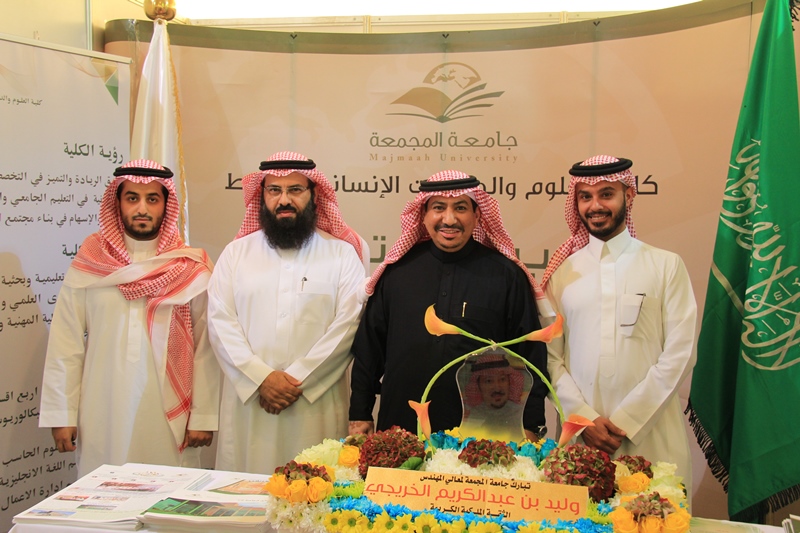 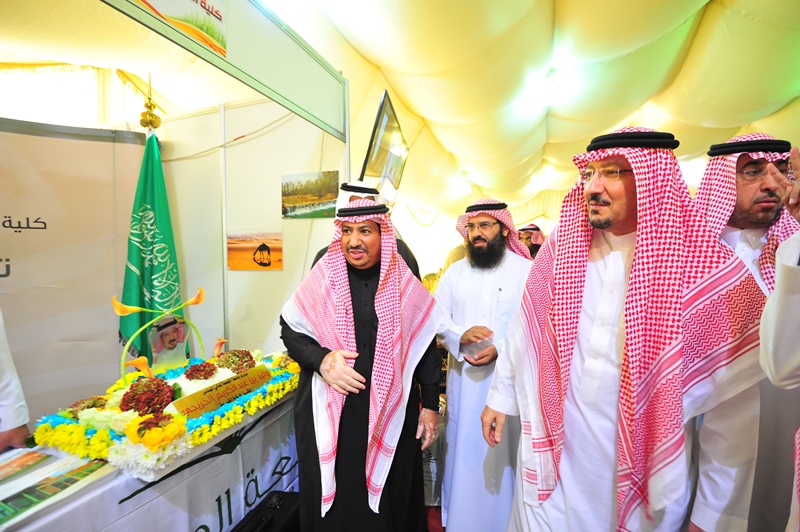 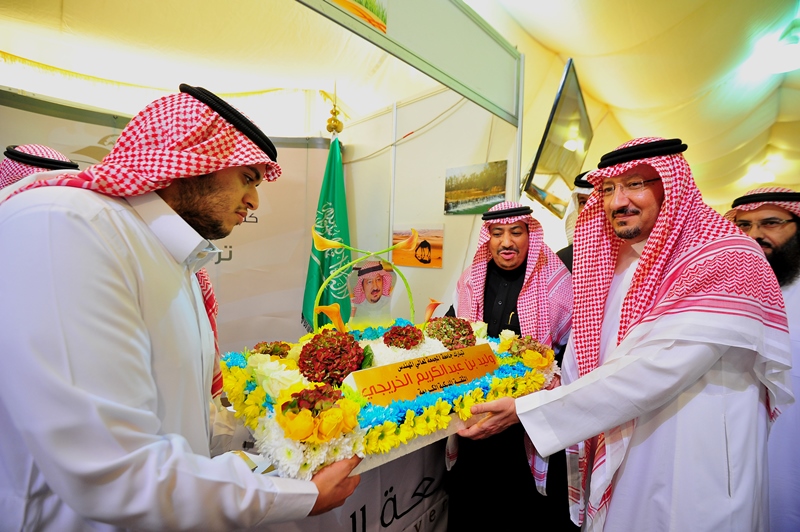 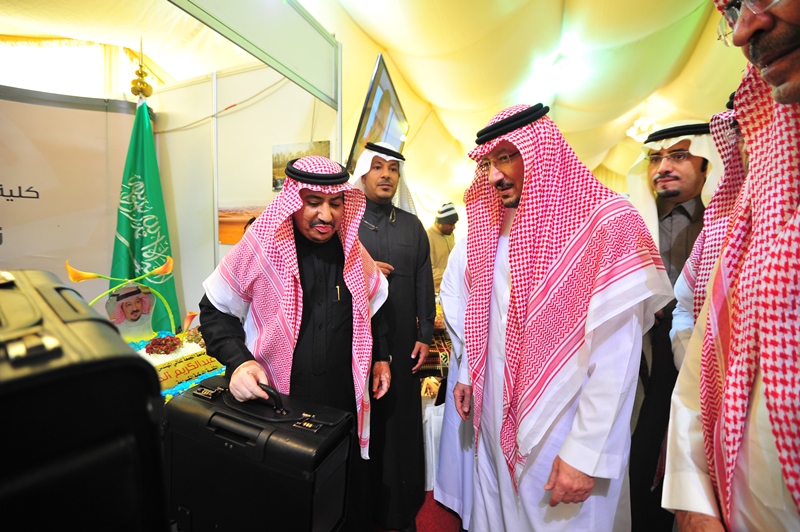 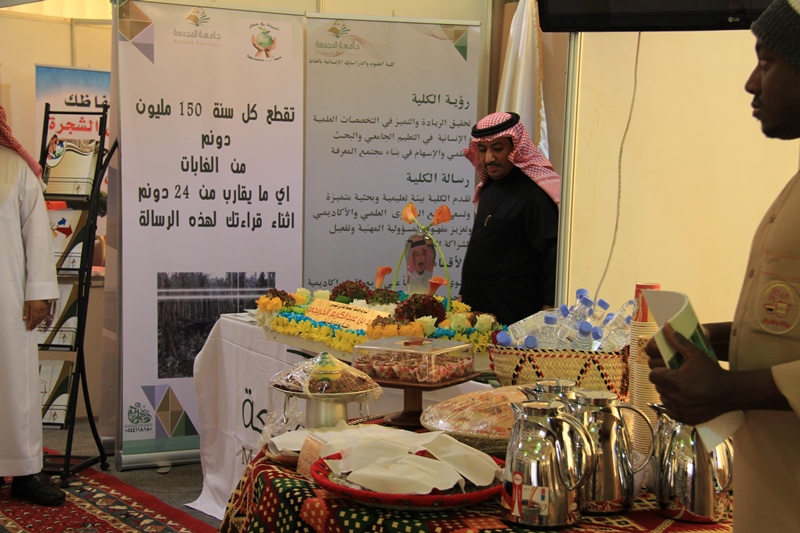 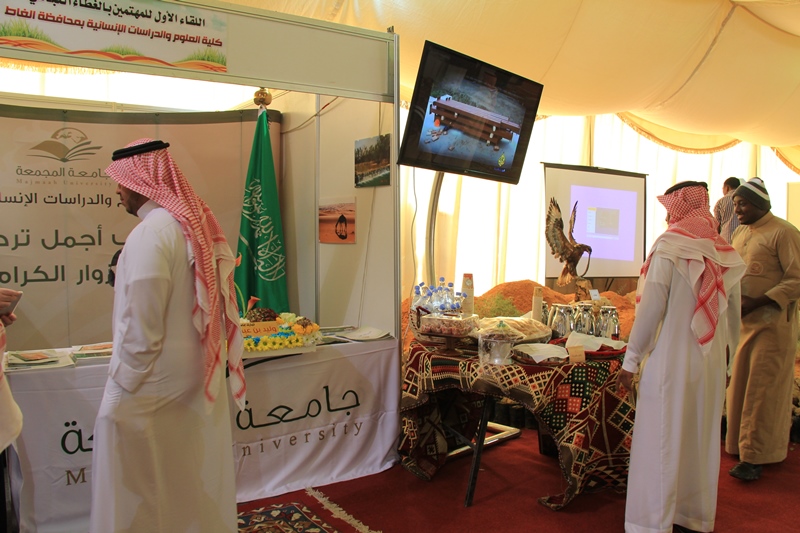 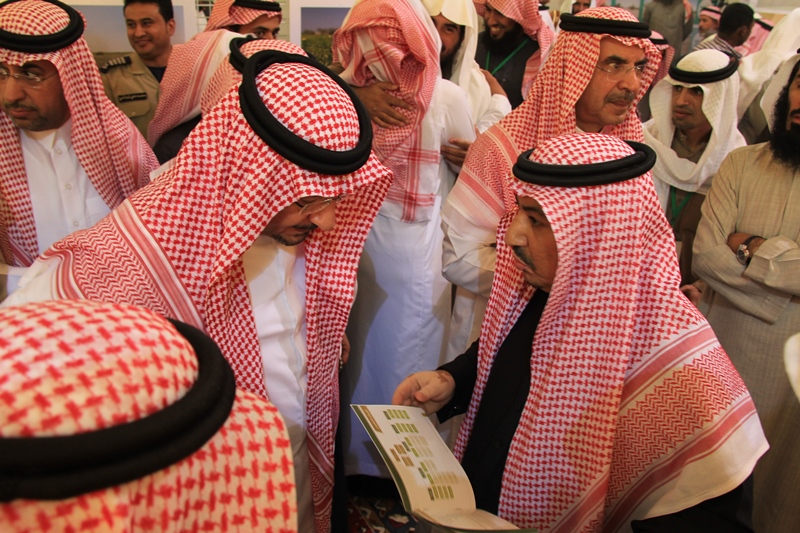 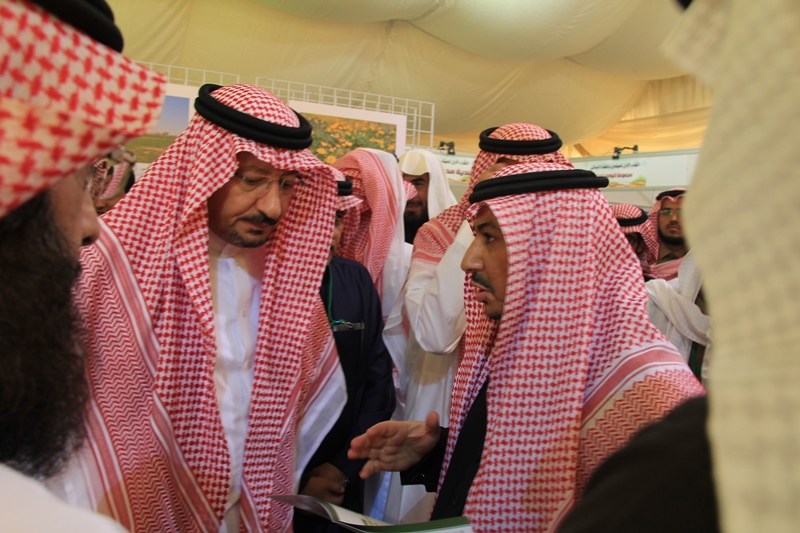 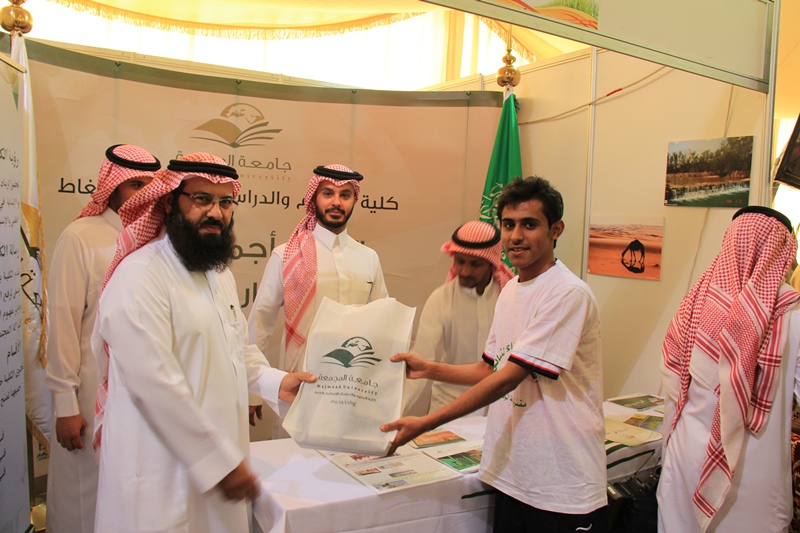 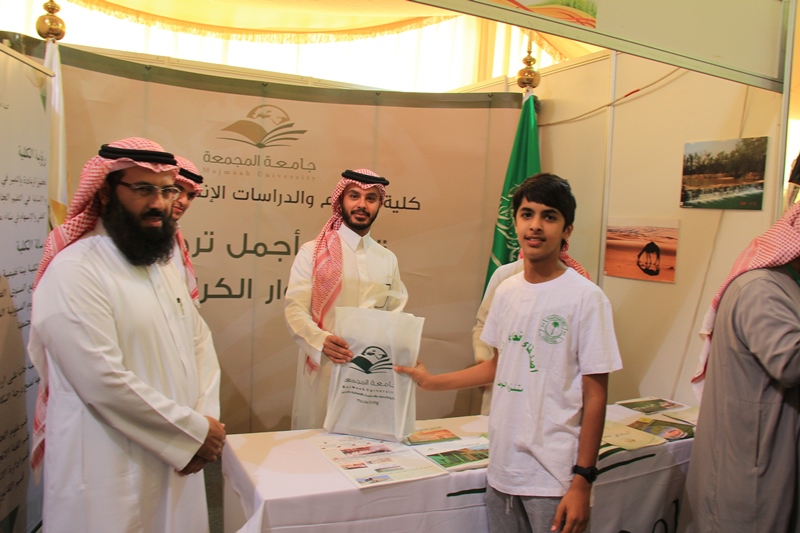 